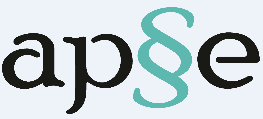 Ersättning - Markberedning				Denna handling är upprättad i enlighet med ABSE 20 och ansluter till detta dokument. Ersättning
Innehållsförteckning1	Entreprenadens omfattning	41.1	Entreprenadform	41.2	Verksamhetsområde	41.3	Avtalade mängder	41.4	Arbetstakt	51.5	Stilleståndsersättning	52	Entreprenadersättning	62.2      Flyttar	62.1	Tillkommande trakt	62.2	Arbete på extremtrakt	72.3	Brandsläckningsutrustning	72.4	Mark-, vatten-, och vägskador	73	Ekonomi	73.1	Ersättning  Vilka ersättningar är aktuella och hur beräknas de?	73.2	Ersättning för förbrukningsmaterial	83.3	Övrig ersättningsreglering	83.4	Aktuella prisjusteringsindex	83.4.1	Diesel	83.4.2	Ränta	93.4.3	Reglering enligt SE-index	93.5	Faktureringsrutiner	103.5.1	Fakturaformat	103.5.2	Fakturaadress	113.5.3	Faktureringsintervall	113.6	Betalningsvillkor	113.7	Dröjsmålsräntor	123.7.1	Förfallodatum	12Entreprenadens omfattning
Entreprenadform	Vilken typ av entreprenad avses?Vad kännetecknar entreprenaden i övrigt?Entreprenaden är en utförandeentreprenad av [markberedningsarbete/sådd] enligt [beställarens instruktion/beställarens bilagda policy/instruktion].    Uppdraget innefattar [markberedning/sådd], transporter till och från samt mellan olika objekt, sociala kostnader som entreprenören har för egen räkning eller för hos entreprenören anställd personal, produktionsrapportering, egenuppföljning, avvikelserapportering, planering av arbetet, ……………………. och specificeras enligt uppdragsbeskrivning. Uppdraget innefattar [markberedning/sådd], [transporter till och från objekt/flytt mellan objekt/sociala kostnader som entreprenören har för egen räkning eller för hos entreprenören anställd personal/ produktionsrapportering/egenuppföljning/avvikelserapportering/planering av arbetet/…………. och specificeras enligt uppdragsbeskrivning]. Övrigt arbete ersätts per timme.Verksamhetsområde Inom vilket område ska entreprenaden utföras? Kommer arbete eventuellt även att bedrivas utanför detta område och hur ersätts i sådana fall det arbetet?Huvudsakligt verksamhetsområde för entreprenaden är [region…../…….kommun/VO…./…..distrikt/markerat enligt bifogad karta..…….]
 Anvisar beställaren arbete utanför avtalade områden och omfattning utgår ersättning för fördyrande kostnader enligt […………………/särskild förhandling].
 Arbete utanför avtalat område kan förekomma i mindre omfattning. Ersättning utgår i de fallen enligt specifik överenskommelse.I de fall entreprenören till följd av arbete utanför huvudsakligt arbetsområde utöver avtalad omfattning får fördyrande kostnader ska styrkta kostnader ersättas. Om arbete utanför huvudsakligt område uppstår, så ersätts detta med .….% på ordinarie prislista.Avtalade mängderHur stor markberedningsarel omfattar entreprenaden? Hur stora avvikelser får förekomma och hur hanteras avvikelser utöver denna nivå? Ett uppdrag definieras som total åtgärdad areal, med samma markberedningsmetod, hos beställaren under avtalstiden. Storleken på uppdraget är … hektar för [harvning/högläggning/…….] … hektar för maskinell såddEntreprenören skall klara en variation med …… % upp eller ner på den avtalade årsarealen. Variationer utöver detta ersätts enligt……Arbetstakt Påverkas ersättningen till entreprenören av en varierad arbetstakt?  
Markberedning skall utföras under perioden ……………… till ……………….Beställaren har rätt att flytta trakt till annan uppdragstagare om inte xx % av den avtalade årsarealen har markberetts innan den……..september. Stilleståndsersättning  På vilket sätt ska kompensation för stilleståndskostnader utöver avtalad omfattning 	utgå?  Under x [månad/veckor] skall ingen markberedning utföras.
Beordras stillestånd utöver angiven omfattning utgår ersättning enligt ………………
Stilleståndsersättning vid totalstopp utgår med …….kr/dygn med……dagars karens/år.
Stillestånd orsakade av felaktiga underlag ersätts enligt……………………...I de fall kontrakterad areal inte kan uppnås inom avtalsperioden på grund av beordrat stillestånd och entreprenören till följd därav drabbas av merkostnader skall ersättning beräknas enligt något av följande alternativ:Stilleståndsersättningen täcker entreprenörens faktiska och styrkta kostnader under stilleståndsperioden. Entreprenören är skyldig att begränsa kostnaderna under stilleståndsperioden.Om beställaren under en stilleståndsperiod sysselsätter berörd personal hos entreprenören, reduceras andelen fasta kostnader i motsvarande grad. Rätten till ersättning förutsätter att entreprenören anpassat arbetet så att kontrakterad areal om möjligt kan uppnås samt att entreprenören vidtagit skäliga åtgärder för att finna och utföra ersättningsjobb eller alternativ sysselsättning. Utbetalning av stilleståndsersättning sker som förskott, slutgiltig reglering sker efter avtalsperiodens slut.EntreprenadersättningEntreprenadersättning utgår i enlighet med grundprislista enligt nedan. 
I detta grundpris ingår samtliga moment för att utföra uppdraget enligt Uppdragsbeskrivning. 
I detta grundpris ingår följande moment:…..…. (t ex markberedning, maskinflytt mellan trakt och personaltransport). Grundprislista, anges i kr per pl, exklusive moms.Harvning		……kr/……..haHögläggning		……kr/……..haMaskinell sådd	……kr/……..haArbete som utförs löpande per timme ersätts med XXX kr/timme.2.2 Flyttar 
Hur fördelas och regleras kostnader kopplade till flytt mellan trakter? Görs någon skillnad beroende om det handlar om flytt via hjulning eller trailer?  I kontraktsarbetena ingår flyttar till nytt uppdrag/trakt eller till samordningstrakt samt etableringskostnad inom avtalat verksamhetsområde. För flyttar därutöver ersätts entreprenören enligt ………………………
Beställaren eftersträvar att minimera antalet flyttar genom att optimera traktplaneringen. Ersättning för flytt och etablering samt avdrag för uppdragsstorlek eller samordningstrakter regleras enligt…….
För flyttar mellan uppdrag ingående i samordningstrakt utgår ingen ersättning. Som samordningstrakt räknas det eller de områden som går att markbereda från samma bilväg åt en eller flera markägare.
För samordningstrakt utgår endast en flyttersättning med ……...Som samordningstrakt räknas det eller de områden som går att markbereda från samma bilväg åt en eller flera markägare.
I kontraktsarbetena ingår trailade flyttar upp till ......... [meter/gånger]. Flyttavstånd beräknas enligt kortast avstånd mellan trakt på bärig väg enligt Nationell vägdatabas.
I kontraktsarbetena ingår [samtliga hjulade flyttar/hjulade flyttar upp till ......... meter/gånger]. Flyttavstånd beräknas enligt kortast avstånd mellan trakt på bärig väg enligt Nationell vägdatabas och ersätts med ………Tillkommande traktNytecknade trakter i anslutning till aktuell trakt ingår i kontraktsarbetena.  Dessa trakter debiteras enligt huvudavtalet.Tillkomna trakter kan komma påverka möjligheten att uppfylla enligt kontraktet överenskomna arealer.Eventuella merkostnader för tillkommande trakter ersätts enligt ……………. Arbete på extremtraktÖverenskommelse om klassning av extremtrakt ska träffas före arbetsstart. Arbete på extremtrakt ersätts enligt ………………………..Trakt där kultur- eller fornminnen eller andra förhållanden omöjliggör rationellt arbete klassas som extremtrakt. De markbereds på timtid, timkostnaden sätts till …… kr/timme. Enkelkörning p.g.a. stark lutning ersätts med +………. kr/ha utöver grundpriset. Trakt som körs under förhållanden med hög brandrisk och därmed försvårar rationellt arbete klassas som extremtrakt. De markbereds på timtidsersättning á ….. kr/timme.BrandsläckningsutrustningUtrustning och personal som endast används i undantagsfall t.ex. brandkärror och brandvakter ersätts enligt …………………………..
Merkostnader, för extra insatser och utrustning, som tillkommer p.g.a. hög brandrisk ersätts enligt……………Mark-, vatten-, och vägskadorDet är entreprenörens ansvar att avbryta arbetet om skadenivån är för hög samt att underrätta beställaren om förhållandena. Eventuella merkostnader orsakade av detta skall styrkas och ersätts enligt ……………………..För allvarliga väg- och markskador som inte återställts till godkänd nivå inom ………. månader, och där uppkommen skada med säkerhet kan sägas falla på entreprenörens ansvar, har beställaren rätt att debitera […………….. /verifierad kostnad för återställande, dock högst [belopp] kr].
EkonomiErsättning 
Vilka ersättningar är aktuella och hur beräknas de? Vilket arbete ingår och vilket arbete ingår ej i entreprenaden?Ersättning för utförda tjänster utgår i enlighet med överenskomna priser i detta dokument.
  Samtliga ersättningar grundas på [inmätta arealer/traktdirektiv – lämnade arealer] och betalas i kronor per hektar eller efter särskild överenskommelse skakurstid (G…..tid) som i aktuella fall ska kunna styrkas.Utöver den ersättning som överenskommits i detta dokument utgår ingen övrig ersättning för entreprenaden.Ersättning för förbrukningsmaterialBeställare står för kostnader för följande förbrukningsmaterial:frö……….Förbrukade volymer skall kunna styrkas och redovisas [skriftligen i samband med fakturering/………..] Fakturan begränsas till ett trakt/faktura, med leverantörsnummer och markägarens namn.I de fall entreprenören vill ha ersättning för förbrukningsmaterial utöver vad som ingår i entreprenaden skall detta göras upp i förväg med beställare och åtgång ska kunna styrkas.Övrig ersättningsreglering Vilka eventuella avdrag/tilläggsersättningar får göras mot överenskommen prislista, och hur justeras de?
För utbildning utöver sådan som följer av ABSE20 och som påkallats av beställaren ersätts entreprenören för lönekostnader med …… kr per [tim/dag], samt för resekostnader med ……... kr/km för varje nödvändigt fordon, alternativt för faktiska kostnader vid övriga färdsätt.   I entreprenaden ingår även [markägarkontakter/…….………] Detta arbete bedöms enligt avtalet ta upp till maximalt X timmar per [trakt/………..] Entreprenören och beställaren ska båda anstränga sig för att dessa tider ska klaras. I de fall omständigheterna gör att mer tid åtgår har entreprenören rätt att begära timersättning för detta merarbete förutsatt att uppgifter om det kan styrkas. Aktuella prisjusteringsindex  DieselVilket dieselprisindex ska gälla och hur ska det användas?Om dieselprisindex enligt SE-index används så ska ej nedanstående dieselindex användas.Vid kostnadsförändringar för drivmedel skall prisjustering under innevarande avtalsperiod göras enligt följande: Indexet påverkar avverkningspris under innevarande år med ett intervall av [månad/kvartal]. Avser index kvartalsvis justering, är avläsningsmånaderna januari, april, juli samt oktober. Prishistoriken ska ge index framåtsyftande. Avtal om justering görs endast efter årets slut och innebär att entreprenören eller beställaren får hålla ute pengar för ökad alternativt minskad dieselkostnad under året. Justering för aktuell räntekostnadstäckning görs retroaktivt. Utgångsvärde är dieselpriset x kr/liter (pris per 20XX-xx-xx*). För varje förändring av utgångsvärdet med mer än 50 öre skall priset justeras med X % i motsvarande riktning. Avstämning skall ske enl. överenskommen tidsperiod mot drivmedelspriset hos OKQ8. Avstämning skall ske den 1:e varje tidsperiod och priset skall avse det genomsnittliga priset för avläsningsmånaden innan. Nya priset gäller nästkommande tidsperiod.https://www.okq8.se/foretag/drivmedel Prishistorik företag (Exceldokument), Nettopris diesel (pris exkl. moms), genomsnitt mån. *) Startdatum sättas från det datum när det nya avtalet ska börja att gälla.
 RäntaVilket räntejusteringsindex ska gälla och hur ska det användas? Vid förändring av räntenivån enligt den svenska marknadsräntan STIBOR 3M skall prisjustering göras enligt följande: Avstämning av räntenivån sker mot december, februari, juni och september månads respektive medelvärde. För varje förändring med 1% från utgångsvärdet -0,306 (2018-12) ger en förändring med X,x % på ackordsprislistan för producerad volym från och med den 1:a i avstämningsmånaden. Slutavstämningsvolym för en trakt ersätts efter aktuell indexreglering vid faktureringstillfället. Det är [beställarens/entreprenörens] ansvar att ombesörja detta. Ökning av räntan ger höjning av ackordspriset medan minskningar ger sänkning av ackordspriset.Månadsmedelvärdet beräknas utifrån riksbankens hemsida.https://www.riksbank.se/sv/statistik/sok-rantor--valutakurser/

Reglering enligt SE-index Om dieselprisindex enligt 3.4.1 används så ska ej nedanstående dieselindex användas.Nedanstående exempel är anpassat att kunna brukas vid användande av punkt 2.1 Ersättning per timme i denna bilaga. Parterna är överens om att indexreglera i denna ersättningsbilaga angivna priser (baspriser) avseende skotare, skördare, förarkostnader och övriga timpriser för manuellt arbete enligt Skogsmaskinindex. För priser avseende skotare gäller index [T14SM01/T14SM01ED], dvs. [inkl./exkl.] diesel, med [ange månad och år som priserna är anpassade för] som basmånad.För priser avseende skördare gäller index [T14SM02/T14SM02ED], dvs. [inkl./exkl.] diesel, med [ange månad och år som priserna är anpassade för] som basmånad.För priser avseende förarkostnader och övriga timpriser för manuellt arbete gäller index K14SM0500, med [ange månad och år som priserna är anpassade för] som basmånad.Avläsning av nya indextal ska ske den femtonde dagen var tredje kalendermånad, räknat från parternas ingående av detta avtal, varvid den procentuella förändringen mellan indextalen som presenterades av SCB under avläsningsmånaden och basmånaden (eller i förekommande fall föregående avläsningsmånad) ska beräknas. Priserna ska därefter justeras med den procentuella förändringen av aktuellt index och gäller med retroaktiv verkan från och med den första dagen i avläsningsmånaden (prisrevideringsdatumet).Entreprenören ansvarar för att uppdatera beställaren om nya priser.Om dieselprisindex enligt 3.4.1 används så ska ej nedanstående dieselindex användas.Nedanstående exempel är anpassat att kunna brukas vid användande av punkt 2 Entreprenadersättning i denna bilaga. Parterna är överens om att indexreglera entreprenadersättningen och övrig ersättning i entreprenaden (baspriser) enligt Skogsmaskinindex. Indexreglering ska ske genom beräkning av den sammanvägda förändringen av index för skotare ([T14SM01/T14SM01ED]) med [ange månad och år som priserna är anpassade för] som basmånad, skördare ([T14SM02/T14SM02ED]) med  [ange månad och år som priserna är anpassade för] som basmånad och förarkostnad (K14SM0500) med [ange månad och år som priserna är anpassade för] som basmånad, varvid följande andelar av respektive index ska gälla vid beräkningen av den sammanvägda förändringen:Skotare: XX %Skördare: XX %Förarkostnad: XX %Avläsning av nya indextal ska ske den femtonde dagen var tredje kalendermånad, räknat från parternas ingående av detta avtal, varvid den procentuella förändringen mellan indextalen som presenterades av SCB under avläsningsmånaden och basmånaden (eller i förekommande fall föregående avläsningsmånad) ska beräknas. Priserna ska därefter justeras med den sammanvägda procentuella förändringen av aktuella index, enligt ovan angivna andelar, och gäller med retroaktiv verkan från och med den första dagen i avläsningsmånaden (prisrevideringsdatumet). Entreprenören ansvarar för att uppdatera beställaren om nya priser. FaktureringsrutinerHur ska fakturering gå till? Fakturaformat Fakturor skall skickas via [e-mail enligt fakturaformulär….../web /i formen ……]
Fakturan skall innehålla följande information:Uppgifter om entreprenören:Företagets namn.Fullständig adress och telefonnummer.Referens.Entreprenörens lagnummer (referens hos beställaren).Entreprenörens organisationsnummer, momsregistreringsnummer.F-skattebevis nr.Bank och/eller postgiro.Fakturadatum.Uppgifter om uppdraget, dvs vad fakturan avser:
TraktnummerTidsperiod som fakturan avser.Antal markberedda/sådda [hektar/löpmeter/timmar] angivna per traktArbetade timmar om timdebitering är speciellt överenskommen Specifikation av övriga avtalade ersättningarFakturaadressFakturor skall vara märkta ……..och skickas till postadress ….Uppgifter om vem hos beställare som är mottagare av fakturan inkl. beställarens kontaktperson (namn och ansvarsnummer, 4 siffror)Fakturor skickas i första hand som e-post till …..@.... . ..  Postadress för fakturor är:NamnBox/adressPostadress
Faktureringsintervall Fakturering sker löpande efter avslutad trakt, dock högst ……..veckor efter traktens färdigställande. BetalningsvillkorVilka rutiner och grundkrav gäller för ersättning? Vilka specifika parametrar utgör betalningsgrund? Ersättning utgår för redovisade [brutto/netto] arealer och [antal flyttar/redovisad flyttsträcka]. Överenskommen timkörning ersätts efter redovisade timmar. Ersättning utgår efter att [rapportering enligt ABSE 20 kapitel 4 utförts/egenuppföljning och slutrapport är inlämnad].DröjsmålsräntorVilka vilkor gäller för dröjsmålsränta?Eventuell dröjsmålsränta utgår i enlighet med räntelagen (1975:635). Räntefakturor understigande …… kr betalas ej.FörfallodatumNär och hur ofta ska fakturor betalas? Godkänd faktura betalas …. dagar från fakturadatum. För fakturor sända per post så gäller betalningsvillkoren från den dag beställaren erhållit fakturan. 
Löpnr:Datum: